Про внесення змін до Положення про Міністерство з питань тимчасово окупованих територій та внутрішньо переміщених осіб УкраїниКабінет Міністрів України постановляє:Внести до Положення про Міністерство з питань тимчасово окупованих територій та внутрішньо переміщених осіб України, затвердженого постановою Кабінету Міністрів України від 8 червня 2016 р. № 376 “Деякі питання Міністерства з питань тимчасово окупованих територій та внутрішньо переміщених осіб” (Офіційний вісник України, 2016 р., № 51, ст. 1802, № 101, ст. 3310), зміни, що додаються.ЗМІНИ, 
що вносяться до Положення про Міністерство з питань тимчасово окупованих територій та внутрішньо переміщених осіб України1. Абзац другий пункту 1 викласти в такій редакції:“МТОТ є головним органом у системі центральних органів виконавчої влади, що забезпечує формування та реалізує державну політику з питань тимчасово окупованих територій у Донецькій та Луганській областях та тимчасово окупованої території Автономної Республіки Крим і м. Севастополя (далі - тимчасово окуповані території України).”.2. У пункті 3:1) у підпункті 1:абзац другий викласти в такій редакції:“тимчасово окупованих територій України та населення, що на них проживає, кінцевою метою якої є їх реінтеграція в єдиний конституційний простір України;”;абзац третій виключити;абзац четвертий викласти в такій редакції:“внутрішньо переміщених осіб з тимчасово окупованих територій України, сприяння реалізації їх прав і свобод та створення умов для добровільного повернення таких осіб до покинутого місця проживання (реінтеграція) або інтеграції за новим місцем проживання в Україні;”;2) у підпункті 3:в абзаці другому слова “тимчасово окупованій території України та на окремих територіях Донецької та Луганської областей, де органи державної влади тимчасово не здійснюють свої повноваження” замінити словами “тимчасово окупованих територіях України”;в абзаці третьому слова “тимчасово окупованій території України” замінити словами “тимчасово окупованій території Автономної Республіки Крим і м. Севастополя”;доповнити підпункт абзацом такого змісту:“задоволенню соціально-економічних, екологічних та культурних потреб населення, що проживає на тимчасово окупованих територіях України;”;3) у підпункті 4 слова “тимчасово окупованій території України” замінити словами “тимчасово окупованій території Автономної Республіки Крим і м. Севастополя”.3. У пункті 4:1) у підпункті 15 слова “окремі території Донецької та Луганської областей, де органи державної влади тимчасово не здійснюють свої повноваження, або тимчасово окуповану територію України” замінити словами “тимчасово окуповані території України”;2) підпункт 18 викласти в такій редакції:“18) взаємодіє з Міноборони, СБУ, МВС, Держспецзв’язку, Національною гвардією, Держприкордонслужбою, Управлінням державної охорони, Національною поліцією, ДСНС, розвідувальними органами та іншими військовими формуваннями і правоохоронними органами щодо захисту цивільного населення, що мешкає вздовж лінії розмежування та на тимчасово окупованих територіях України;”;3) у підпункті 19 слова “переміщення вантажів (товарів) до районів або з районів проведення антитерористичної операції” замінити словами “в’їзду осіб, переміщення товарів на тимчасово окуповані території у Донецькій та Луганській областях і виїзд осіб, переміщення товарів з таких територій”;4) підпункт 21 після слів “внутрішньо переміщених осіб” доповнити словами “, соціальній реабілітації осіб, які були позбавлені особистої свободи внаслідок дій незаконних збройних формувань, окупаційної адміністрації та/або органів влади Російської Федерації на тимчасово окупованих територіях України”;5) у підпункті 25 слова “окремі території Донецької та Луганської областей, де органи державної влади тимчасово не здійснюють свої повноваження, або тимчасово окуповану територію України” замінити словами “тимчасово окуповані території України”;6) підпункт 27 викласти в такій редакції:“27) проводить моніторинг стану дотримання прав і свобод людини і громадянина на тимчасово окупованих територіях України;”;7) підпункт 28 після слів “захисту прав” доповнити словом “, свобод”;8) доповнити пункт підпунктами 28-1 і 28-2 такого змісту:“28-1) координує здійснення заходів щодо захисту і забезпечення прав та інтересів осіб, позбавлених особистої свободи внаслідок дій незаконних збройних формувань, окупаційної адміністрації та/або органів влади Російської Федерації на тимчасово окупованих територіях України, а також членів їх сімей;28-2) визначає заходи, спрямовані на задоволення соціально-економічних, екологічних та культурних потреб населення, що проживає на тимчасово окупованих територіях України;”;9) підпункт 30 викласти в такій редакції:“30) здійснює збір та систематизацію інформації про факти порушення прав громадян України та осіб, позбавлених особистої свободи внаслідок дій незаконних збройних формувань, окупаційної адміністрації та/або органів влади Російської Федерації, на тимчасово окупованих територіях України;”;10) підпункти 31 і 34 викласти в такій редакції:“31) сприяє захисту внутрішньо переміщеними особами та особами, що проживають на тимчасово окупованих територіях України, їх прав у міжнародних судових інстанціях;”;“34) бере участь у заходах, спрямованих на захист державних активів, що перебувають на тимчасово окупованих територіях України;”;11) у підпункті 40 слова “тимчасово окупованій території України” замінити словами “тимчасово окупованій території Автономної Республіки Крим і м. Севастополя”;12) підпункт 44 викласти в такій редакції:“44) взаємодіє з громадськими об’єднаннями, у тому числі міжнародними неурядовими організаціями, незалежними правозахисними місіями органів міжнародних організацій, іншими юридичними та фізичними особами, у тому числі тими, які провадять правозахисну діяльність, з питань, що належать до компетенції МТОТ;”.Публікації документаУрядовий кур'єр від 31.05.2018 — № 101Офіційний вісник України від 12.06.2018 — 2018 р., № 45, стор. 60, стаття 1581, код акта 90395/2018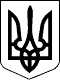 КАБІНЕТ МІНІСТРІВ УКРАЇНИ 
ПОСТАНОВАвід 23 травня 2018 р. № 412 
КиївПрем'єр-міністр УкраїниВ.ГРОЙСМАНІнд. 71ЗАТВЕРДЖЕНО 
постановою Кабінету Міністрів України 
від 23 травня 2018 р. № 412